Easter Chick Fork Painting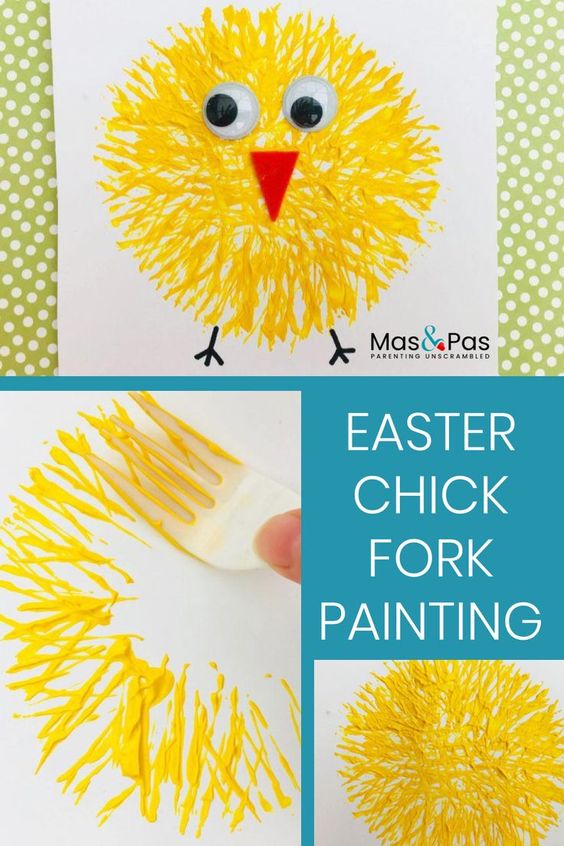 